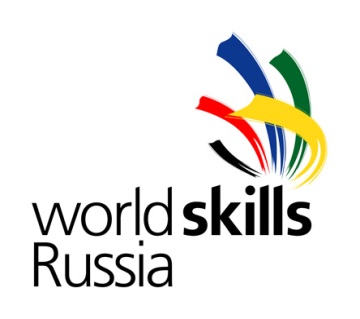 Конкурсная программавторого этапа II Регионального чемпионата «Молодые профессионалы» (WorldSkillsRussia) Мурманской области по компетенции «Преподавание в младших классах»Мурманск, 21 – 25 ноябряДеньВремяОписание С-319 ноября, субботаС-31.08.00-21.00Работа организаторов. Монтаж оборудования и площадки под чемпионат на базе колледжа.21ноября, понедельник21ноября, понедельникС-11.10.00-11.00Прибытие участников на площадку, регистрация, инструктаж по технике безопасности.С-12.11.00-11.20Проверка документов, удостоверяющих личность с заявочными листами. Внесение изменений в конкурсное задание, корректировка критериев.С-13.Церемония торжественного открытия чемпионата.С-14.14.00-14.30Обеденный перерыв.С-15.14.30-15.00Знакомство с площадкой, проверка соответствия инфраструктурному листу.С-16.15.00-15.30Инструктаж волонтеров.С-17.15.30-18.00Совещание экспертов. Обсуждение критериев оценки. Ответы на вопросы. Объяснение особенностей задания. Внесение изменений, согласования задания на конкурс. Подписание протокола утверждения конкурсной документации. Правила проведения чемпионата. Инструктаж по технике безопасности с экспертами (протокол)С-18.18.00-19.00Ужин22 ноября, вторник22 ноября, вторник22 ноября, вторникС-11.08.30-09.00Сбор участников соревнований. Совместное фото.С-12.09.00-13.40Модуль В. «Общепрофессионально развитие»Задание 1.  Подготовка и проведение фрагмента урока.С-13.09.05-10.35Выполнение заданияС-14. 10.40-13.40Представление фрагмента урокаС-15.13.45-14.30Обеденный перерыв.С-16.14.30-17.05Модуль А. «Общекультурное развитие»Задание 1. Устное эссе.С-17.14.35-15.55Выполнение заданияС-18.16.00-17.05Представление устного эссе.С-19.17.20 -18.35Модуль С. «Взаимодействие с родителями и сотрудниками образовательного учреждения»Задание 1. Конкурс «Научу за 5 минут».С-110.17.25 –17.35Выполнение заданияС-111.17.35 – 18.35Представление заданияС-112.19.00 - 20.00Собрание экспертов. Подведение итогов первого конкурсного дня. Совещание экспертов, занесение итогов дня в CIS.23 ноября, среда23 ноября, среда23 ноября, средаС-21.08.30-09.00Сбор участников соревнований.С-22.09.00-13.35Модуль В. «Общепрофессионально развитие»Задание 1.  Разработка и проведение внеурочного занятия.С-23.09.05 – 10.35Выполнение заданияС-24.10.40-13.40Представление внеурочного занятия.С-25.13.45-14.35Обеденный перерыв.С-26.14.35-18.00Модуль D. «Методическое обеспечение образовательного процесса»Задание 1. Разработка и представление учебной презентации для методического обеспечения образовательного процесса.С-28.14.40-15.55 Выполнение заданияС-29.16.00-18.00Представление учебной презентации .С-210.18.30-19.30Подведение итогов второго конкурсного дня. Совещание экспертов, занесение итогов дня в CIS.24 ноября, четвергС-31.8.30-09.00Сбор участников соревнований.С-32.09.00-13.20Модуль С. «Взаимодействие с родителями и сотрудниками образовательного учреждения»Задание 1.  Разработка фрагмента родительского собрания для родителей первоклассников.С-33.09.05– 10.35Выполнение заданияС-34.10.40-13.20Представление родительского собрания для родителей первоклассников.С-35.13.30-14.30Обеденный перерыв.С-36.14.30-17.50Модуль Е. «Саморазвитие и самообразование»Задание 1. Решение ситуативной педагогической задачиС-37.14.30-16.00Выполнение заданияС-38.16.05-17.50Представление заданияС-39.18.30-20.00Совещание экспертов, занесение итогов дня в CIS.25 ноября, пятницаС+11.Церемония торжественного закрытия чемпионата. Подведение итогов. Награждение победителей и призеров. Совместное фото.С+12.Отъезд участников.